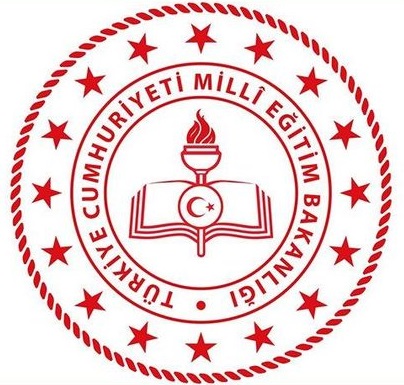 T.C.RİZE VALİLİĞİMEHMET AKİF ERSOY ORTAOKULU MÜDÜRLÜĞÜMEHMET AKİF ERSOY ORTAOKULU2019-2023 DÖNEMİ STRATEJİK PLANI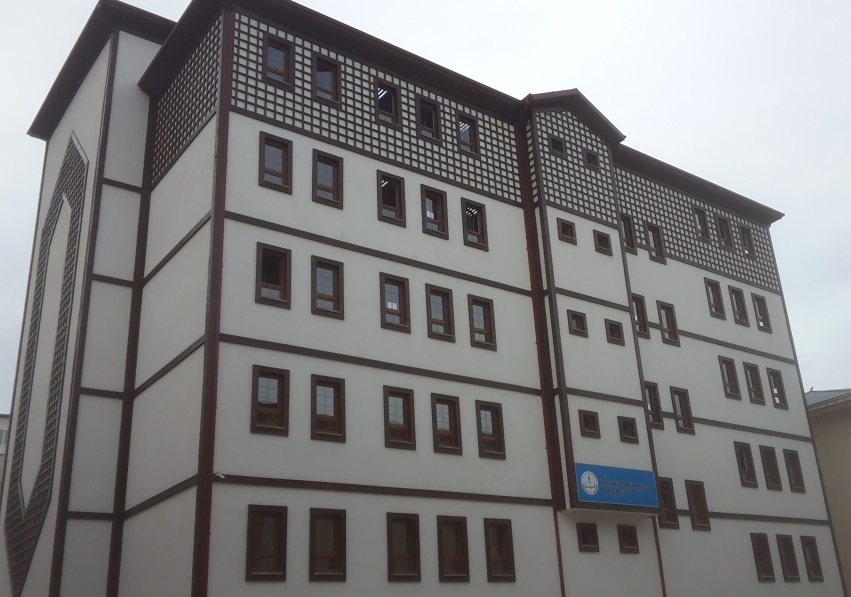 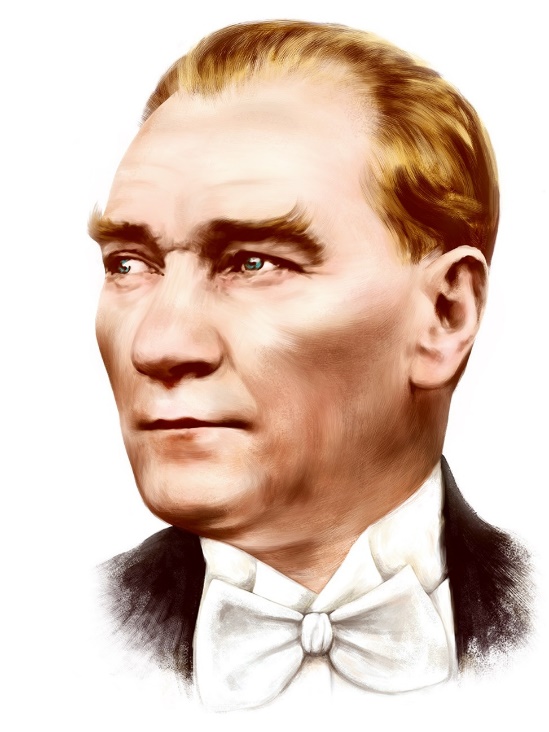 “Milli Eğitim'in gayesi; memlekete ahlâklı, karakterli, cumhuriyetçi, inkılâpçı, olumlu, atılgan, başladığı işleri başarabilecek kabiliyette, dürüst, düşünceli, iradeli, hayatta rastlayacağı engelleri aşmaya kudretli, karakter sahibi genç yetiştirmektir. Bunun için de öğretim programları ve sistemleri ona göre düzenlenmelidir. (1923)”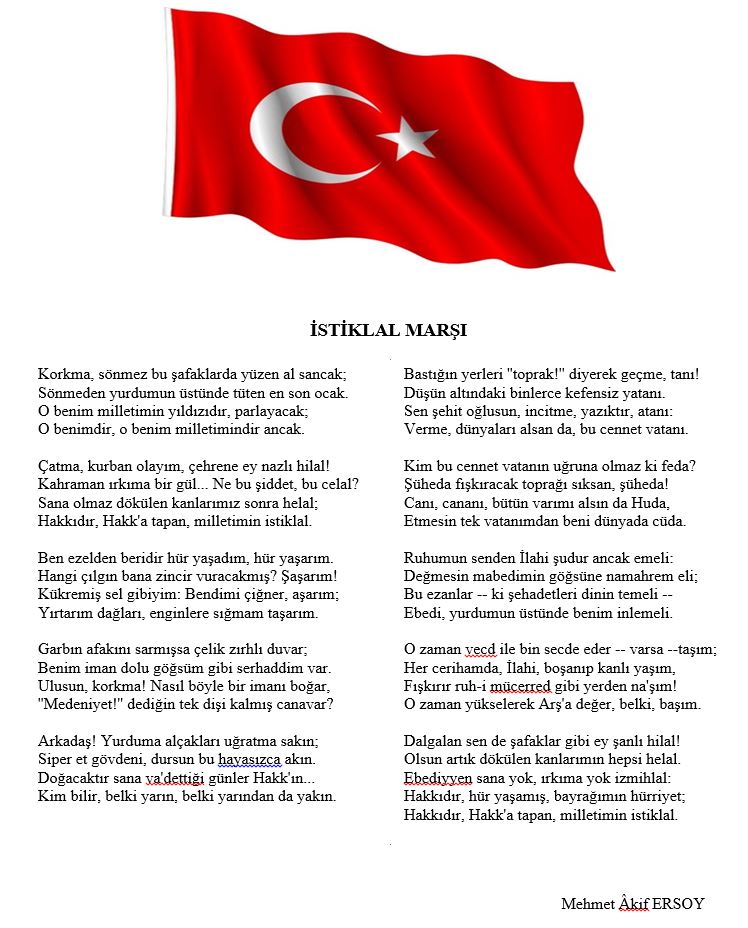 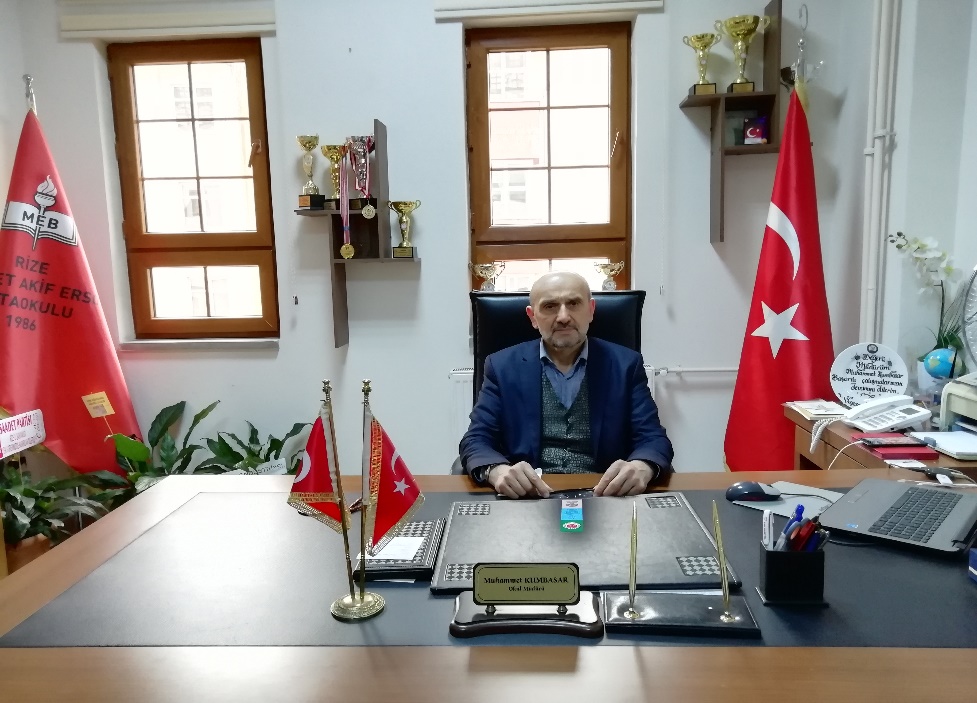 MÜDÜR SUNUŞU          Okulumuz Rize’nin en köklü okullarından olmasının yanında Rize’nin en yeni binasına sahiptir.  1924’te başlayan serüvenimiz ile büyük şair Mehmet Akif Ersoy’un ismini gururla taşımaya devam etmektedir. Genç, dinamik, çalışkan öğretmen kadrosuyla geleceğe umutla bakmaktayız.        Mehmet Akif Ersoy ortaokulu ailesi olarak bazı kavramlar bizim için çok önemlidir. Bunlar; güvenlik, düzen, aile ortamı, başarı, mutluluk ve değerler gibi tek kelime olarak görünen kavramlar olsa da , okulumuzun vizyonunu bu kavramlar çerçevesinde oluşturuyoruz. Bu kavramlar bir birleriyle ilişkili olup 2023 Vizyon Belgesinin temel felsefesini oluşturan “Güçlü Türkiye İçin Mutlu Çocuklar” ilkesi doğrultusunda emin adımlarla yolumuza ilerliyoruz. Bu bağlamda akademik başarının yanında sosyal ve sportif başarılara da oldukça önem veriyoruz. Öğrenci sayımız binamıza oranla fazla olmasına ve sınıflarımızın kalabalık olmasına rağmen davranış sorunlarımızı yaptığımız sosyal etkinlikler ve kurduğumuz düzen sayesinde minimum seviyeye indirmiş bulunmaktayız. Öğrencilerimiz teneffüslerde sınıflarda, koridorda, bahçede satranç başta olmak üzere, zekâ oyunları oynamakta, saz, gitar, kemençe, melodika gibi müzik aletlerini çalarak hem sosyalleşmekte hem de stres atıp özgüven kazanmaktadır.             Stratejik plan bir kuruma yön veren anayasa olarak değerlendirilebilir. Bu bağlamda 2019-2023 arasını kapsayan stratejik planımızın hazırlanmasında stratejik plan ekibine teşekkür eder, Cumhuriyetimizin 100. Yılı olan 2023’e mutlu ve başarılı bireyler yetiştirmek için Mehmet Akif Ersoy Ortaokulu Ailesi olarak geçmişimizin referansıyla çalışmaya devam edeceğimizi bildirerek, selam ve saygılarımı sunarım.      Muhammet KUMBASAR                                                                  Okul MüdürüİÇİNDEKİLERMüdür Sunuşu	5İÇİNDEKİLER	6BÖLÜM I	7GİRİŞ	8PLAN HAZIRLIK SÜRECİ	8STRATEJİK PLAN ÜST KURULU	8BÖLÜM II	9DURUM ANALİZİ	10Okulun Kısa Tanıtımı	10Okulun Mevcut Durumu: Temel İstatistikler	11Okul Künyesi	11Çalışan Bilgileri	12Okulumuz Bina ve Alanları	13Sınıf ve Öğrenci Bilgileri	13Donanım ve Teknolojik Kaynaklarımız	14Gelir ve Gider Bilgisi	14PAYDAŞ ANALİZİ	14GZFT (Güçlü, Zayıf, Fırsat, Tehdit) Analizi	16Gelişim ve Sorun Alanları	19Gelişim ve Sorun Alanlarımız	21BÖLÜM III	22MİSYON, VİZYON VE TEMEL DEĞERLER	22MİSYON	22VİZYON	22TEMEL DEĞERLERİMİZ	22BÖLÜM IV	24AMAÇ, HEDEF VE EYLEMLER	25TEMA I: EĞİTİM VE ÖĞRETİME ERİŞİM	25Stratejik Amaç 1	25TEMA II: EĞİTİM VE ÖĞRETİMDE KALİTENİN ARTTIRILMASI	26Stratejik Amaç 2	26TEMA III: KURUMSAL KAPASİTE	29Stratejik Amaç 3	29V. BÖLÜM	31MALİYETLENDİRME	32VI. BÖLÜM	33İZLEME VE DEĞERLENDİRME	34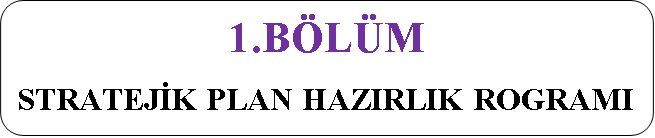 GİRİŞ5018 Sayılı Kamu Mali Yönetimi ve Kontrol Kanunu ile kamu kaynaklarının daha etkili ve verimli bir şekilde kullanılması, hesap verebilir ve saydam bir yönetim anlayışının oluşması hedeflenmektedir.2019-2023 dönemi stratejik planının hazırlanması sürecinin temel aşamaları; kurul ve ekiplerin oluşturulması, çalışma takviminin hazırlanması, uygulanacak yöntemlerin ve yapılacak çalışmaların belirlenmesi şeklindedir.PLAN HAZIRLIK SÜRECİ2019-2023 dönemi stratejik plan hazırlanması süreci Üst Kurul ve Stratejik Plan Ekibinin oluşturulması ile başlamıştır. Ekip tarafından oluşturulan çalışma takvimi kapsamında ilk aşamada durum analizi çalışmaları yapılmış ve durum analizi aşamasında paydaşlarımızın plan sürecine aktif katılımını sağlamak üzere paydaş anketi, toplantı ve görüşmeler yapılmıştır. Durum analizinin ardından geleceğe yönelim bölümüne geçilerek okulumuzun amaç, hedef, gösterge ve eylemleri belirlenmiştir. Çalışmaları yürüten ekip ve kurul bilgileri altta verilmiştir.STRATEJİK PLAN ÜST KURULU2019-2023 Stratejik Plan üst kurulu Tablo 1’de yer almaktadır.Tablo 1. Stratejik Plan Üst KuruluBÖLÜM IIDURUM ANALİZİOkulumuz Rize’nin en merkezi konumunda sayılan öğrenci veli ve öğretmenleriyle iç içe bir aile bütünlüğünde olan geçmişini bilen ve sahip çıkan ve aynı zamanda yüzü geleceğe dönük en köklü bir ortaokuldur. Rize merkezde Paşakuyu Mahallesinde okullar bölgesinde bulunan okulumuz, Okul müdürümüz Muhammet KUMBASAR, müdür Yardımcılarımız Aynur YILMAZ ve Bekir KOCAMAN tarafından yenilikçi eğitim anlayışıyla yönetilmekte, kendinden emin ve hedefleri için gayret gösteren, geçmişine ve değerlerine sahip çıkmakla kalmayıp çağın gerektirdiği tüm donanımlara sahip, ahlaklı bireyler yetiştirmeyi kendisine rol edinmiş bir okuluz.Okulun Tanıtımı           Rize’nin sosyal, kültürel ve ekonomik anlamda gelişmesine; yetiştirdiği insanlarla en büyük katkıyı yapmış olan Mehmet Akif Ersoy İlköğretim Okulu’nun tarihi bir asır öncesine dayanmaktadır. 1910 yılında kurulan Rize Lisesi’nin 1924 yılında ortaokula dönüşmesi okulumuzun temelini oluşturmaktadır. 1934-1935 yılından itibaren şimdiki Ali Metin Kazancı Rize lisesinin bulunduğu yere yerleşen okul 1952 yılında aynı yerde 2 katlı bir binanın inşa edilmesi ile Rize Ortaokulu Rize Lisesi adını almıştır. 1986 yılına kadar Merkez ortaokulu olarak Rize Lisesi bünyesinde eğitim öğretime devam eden okulumuz 1986-1987 eğitim öğretim yılında yeni binasına taşınarak Merkez Ortaokulu olan adını manevi şahsiyetini ve insani değerlerini yetiştireceği öğrencilerde görmek amacıyla Mehmet Akif Ersoy Ortaokulu olarak değiştirmiştir. 1998 yılında 8 yıllık temel eğitim anlayışının benimsenmesiyle bu tarihten itibaren eğitim öğretim faaliyetlerini Mehmet Akif Ersoy İlköğretim Okulu olarak sürdürmekteydi. 2013-2014 Eğitim öğretim yılında yapılan yeni düzenlemeyle okulumuz Mehmet Akif Ersoy Ortaokulu adını almıştır. 2013-2014 eğitim öğretim yılında kendi binasından taşınan okulumuz TOBB İlkokulu ile aynı binada eğitim öğretime devam etmekteydi. 2016-2017 eğitim yılı itibariyle de TOBB İlkokulu´nun hemen arkasındaki yeni binamıza taşındık.  Halen aynı binada eğitim vermeye devam etmekteyiz.          Geçmişte Rize’nin geleceğine yön veren nesiller yetiştiren Mehmet Akif Ersoy Ortaokulu, geçmişten aldığı güç ve yapacak olduğu projelerle Rize’nin geleceğinde etkin rol oynayarak, sadece çağı yakalayan değil Rize’yi çağın ötesine taşıyacak nesiller yetiştirmeye devam edecektir.Okulun Mevcut Durumu: Temel İstatistikler2017-2018 Eğitim Öğretim yılında 8. Sınıflardan mezun olan öğrencilerimizin ortaöğretime yerleşme durumunu gösteren çizelge aşağıda belirtilmiştir.Okul KünyesiOkulumuzun temel girdilerine ilişkin bilgiler altta yer alan okul künyesine ilişkin tabloda yer almaktadır.Tablo 2. Okul Künyesi Çalışan BilgileriOkulumuzun çalışanlarına ilişkin bilgiler altta yer alan tabloda belirtilmiştir.Tablo 3. Personel Bilgileri Okulumuz Bina ve Alanları	Okulumuzun binası ile açık ve kapalı alanlarına ilişkin temel bilgiler Tablo 4’de yer almaktadır.Tablo 4. Okul Yerleşkesine İlişkin Bilgiler Sınıf ve Öğrenci Bilgileri	Okulumuzda yer alan sınıflar ve bu sınıflarda öğrenim gören öğrenci sayıları alttaki tabloda yer almaktadır.Tablo 5. Öğrenci SayılarıDonanım ve Teknolojik KaynaklarımızTeknolojik kaynaklar başta olmak üzere okulumuzda bulunan çalışır durumdaki donanım malzemelerine ilişkin bilgilere Tablo 6’da yer verilmiştir.Tablo 6. Teknolojik Kaynaklar TablosuGelir ve Gider BilgisiOkulumuzun genel bütçe ödenekleri, okul aile birliği gelirleri ve diğer katkılarda dâhil olmak üzere gelir ve giderlerine ilişkin son iki yıl gerçekleşme bilgileri alttaki tabloda verilmiştir.Tablo 7. Gelir/Gider TablosuPAYDAŞ ANALİZİKurumumuzun en önemli paydaşları arasında yer alan öğrenci, veli ve öğretmenlerimize yönelik olarak anket uygulanmıştır. 5’li Likert Ölçeğine göre hazırlanmış olan anketlerde öğretmenler için toplam 14, öğrenciler için toplam 14, veliler için ise yine 14 soruya yer verilmiştir.Değerlendirme yapılırken “Katılıyorum” ve “Tamamen Katılıyorum”, “Kısmen Katılıyorum” ile “Kararsızım” birlikte yorumlanmış olup, “Katılmıyorum” maddesi ise yalnız değerlendirilmiştir.Paydaşlarımıza uygulamış olduğumuz anket çalışması verileri SPSS programına yüklenmiş olup, sonuçlar aşağıdaki gibi yorumlanmıştır.Öğrenci Anketi Tespitleri:Veli Anketi Tespitleri: Öğretmen Anketi Sonuçları:GZFT (Güçlü, Zayıf, Fırsat, Tehdit) Analizi GZFT (Güçlü Yönler, Zayıf Yönler, Fırsatlar ve Tehditler) durum analizi kapsamında kullanılan temel yöntemlerdendir. Okulumuzun mevcut durumunu ortaya koyabilmek için geniş katılımlı bir grup ile GZFT analizi yapılmıştır. Okulumuzda yapılan GZFT analizinde okulun güçlü ve zayıf yönleri ile okulumuz için fırsat ve tehdit olarak değerlendirilebilecek unsurlar tespit edilmiştir.Güçlü YönlerZayıf YönlerFırsatlarTehditler Gelişim ve Sorun AlanlarıGelişim ve sorun alanları analizi ile GZFT analizi sonucunda ortaya çıkan sonuçların planın geleceğe yönelim bölümü ile ilişkilendirilmesi ve buradan hareketle hedef, gösterge ve eylemlerin belirlenmesi sağlanmaktadır. Gelişim ve sorun alanları ayrımında eğitim ve öğretim faaliyetlerine ilişkin üç temel tema olan Eğitime Erişim, Eğitimde Kalite ve Kurumsal Kapasite kullanılmıştır. Eğitime erişim, öğrencinin eğitim faaliyetine erişmesi ve tamamlamasına ilişkin süreçleri; Eğitimde kalite, öğrencinin akademik başarısı, sosyal ve bilişsel gelişimi ve istihdamı da dâhil olmak üzere eğitim ve öğretim sürecinin hayata hazırlama evresini; Kurumsal kapasite ise kurumsal yapı, kurum kültürü, donanım, bina gibi eğitim ve öğretim sürecine destek mahiyetinde olan kapasiteyi belirtmektedir.Gelişim ve Sorun Alanlarımız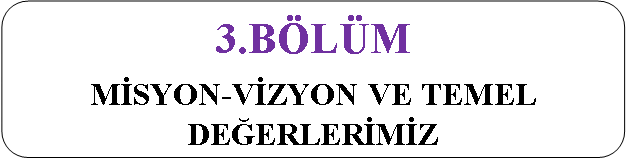 Okul Müdürlüğümüzün Misyon, vizyon, temel ilke ve değerlerinin oluşturulması kapsamında öğretmenlerimiz, öğrencilerimiz, velilerimiz, çalışanlarımız ve diğer paydaşlarımızdan alınan görüşler, sonucunda stratejik plan hazırlama ekibi tarafından oluşturulan Misyon, Vizyon, Temel Değerler; Okulumuz üst kurulana sunulmuş ve üst kurul tarafından onaylanmıştır.MİSYONUMUZ: Biz Mehmet Akif Ersoy Ortaokulu olarak; Milli, Manevi ve Tarihi değerler çizgisinde, öğrenmeyi öğrenen; öğrendiklerini davranışa dönüştürebilen öğrencilerin yetiştirilmesini sağlamak için, okulumuz için belirlenmiş olan eğitim-öğretim programını çevre faktörlerini de dikkate alarak etkili ve verimli bir şekilde uygulamak, öğrencilerin kendilerini tanımalarına fırsat vererek yeteneklerine ve ihtiyaçlarına uygun bir eğitim hizmetini sunarak iyi bir liseye ve geleceğe hazırlamak için varız.             VİZYONUMUZ:Ülkemizi dışa bağımlı olmaktan çıkaracak teknolojik buluşları üretecek; ülkesine, milletine, tarihine ve değerlerine bağlı öğrencileri yetiştiren Milli Eğitimin etkin bir parçası olmak.         TEMEL DEĞERLERİMİZ: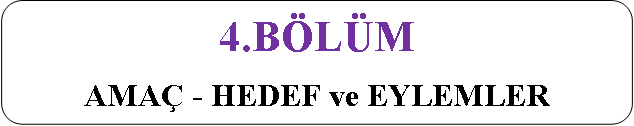 AMAÇ, HEDEF VE EYLEMLER          Bu bölümde, stratejik amaçlar, hedefler ve eylemler yer almaktadır.TEMA I: EĞİTİM VE ÖĞRETİME ERİŞİMEğitim ve öğretime erişim okullaşma ve okul terki, devam ve devamsızlık, okula uyum ve oryantasyon, özel eğitime ihtiyaç duyan bireylerin eğitime erişimi, yabancı öğrencilerin eğitime erişimi ve hayat boyu öğrenme kapsamında yürütülen faaliyetlerin ele alındığı temadır.Stratejik Amaç 1Okulumuzda çoğu sağlık sorunlarından kaynaklanan devamsızlık sorunu yaşanmaktadır. Velilerimizin çevredeki sağlık kuruluşlarından aldıkları sağlık raporlarıyla öğrencilerin özürsüz devamsızlıkları özürlü devamsızlık olarak düzeltilmekte ancak velilere de çok aciliyeti olmayan rahatsızlıklarda devamsızlık yaptırmamaları konusunda da uyarı yapılmaktadır. Ayrıca devamsızlığın başarı üzerindeki olumsuz etkilerinden yeterince bilgi sahibi olmayan velilerimizin olması devamsızlığa neden olduğu bilinmektedir. Kayıt bölgemizde yer alan çocukların okula devamlarının sağlanmasında yaşanan problemleri çözecek etkin bir yapı oluşturulacak, öğrencilerin uyum ve devamsızlık sorunları da giderilecektir.Performans GöstergeleriEylemlerTEMA II: EĞİTİM VE ÖĞRETİMDE KALİTENİN ARTTIRILMASIEğitim – Öğretimde kaliteyi arttırmaya çalışan okulumuz tüm paydaşlarıyla Mehmet Akif ERSOY’un ismine layık olmaya çalışmaktadır. Öğrencilerimize okul içinde verilen akademik derslerin yanında sosyal ve sportif alanlarda kendilerini geliştirecek etkinliklere yer verilmekte, teneffüslerde ve öğle aralarında zekâ oyunlarıyla davranış problemleri en aza indirilmeye çalışılmaktadır.Stratejik Amaç 2: Öğrencilerimizin gelişmiş dünyaya uyum sağlayacak şekilde kendi kültürüne ve tarihine bağlı olmakla beraber teknolojiyi kullanan veya ona bağımlı olan değil o teknolojiyi üreten bir nesil olmak için gereken altyapıyla yetiştirilmeye çalışmaktayız.Stratejik Hedef 2.1.  Öğrenci başarısını 5. Sınıftan başlayarak, akademik başarı düzeylerini, ruhsal ve fiziksel gelişimlerine yönelik sosyal kültürel faaliyetler ve projelerle destekleyip sürekli takip etmek, değerlendirme çalışmaları ile plan dönemi sonuna kadar hedeflenen seviyeye çıkarılacaktır.  Performans GöstergeleriEylemlerStratejik Hedef 2.2.  Etkin bir rehberlik anlayışıyla, öğrencilerimizi ilgi ve becerileriyle orantılı bir şekilde üst öğrenime veya istihdama hazır hale getiren daha kaliteli bir kurum yapısına geçilecektir. Performans GöstergeleriEylemlerTEMA III: KURUMSAL KAPASİTEStratejik Amaç 3: Okulumuzda görev yapan okul yönetimi Öğretmen, velilerimiz ve destek hizmetleri çalışanlarının (Okul Paydaşlar) teknolojilerini kullanma becerilerini güncel tutup, iletişim yönünden güçlü bir alt yapı oluşturarak yönetim ve iletişimin çok daha etkin hale getirilmesi sağlanacaktır.Stratejik Hedef 3.1.  Okulumuz tüm paydaşları arasında iletişim kapasitesini artırarak etkin bir iletişimin gerçekleştirilmesini plan dönemi sonuna kadar gerçekleştirmek. MEVCUT DURUM: 2018-2019 Eğitim-öğretim yılında 1 müdür, 2 müdür yardımcısı mevcudumuz bulunmaktadır. Öğretmen sayımız 36’dır. 2018-2019 Eğitim-öğretim yılında 7’si İŞKUR çalışanımız görev yapmaktadır.Okulumuzda 35 kadrolu Öğretmen ve 1 Ücretli öğretmenimiz görev yapmaktadır. Okulumuzda; okul yönetimi – öğretmenler- Veliler arasında Toplu SMS iletişim hattı, Okul Telefon hattı, okulumuzun resmi web sitesi, okul yönetimi – öğretmen Whatsapp Grubu ve  sınıf Whatsapp Grupları kullanılmaktadır.Performans GöstergeleriEylemler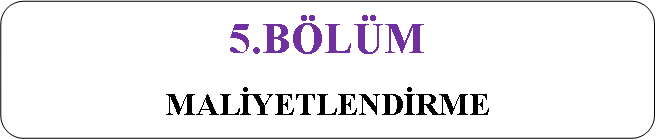 MALİYETLENDİRME2019-2023 Stratejik Planı Faaliyet/Proje Maliyetlendirme Tablosu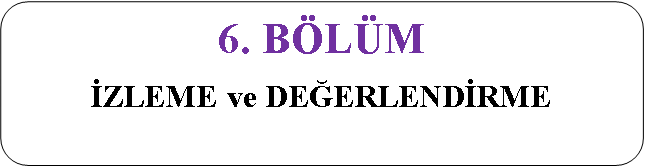  İZLEME VE DEĞERLENDİRMEStratejik Planın başarısı, ortaya konulan amaçlara ulaşılıp ulaşılmadığını ya da amaçlar yönünde ilerleme olup olmadığını bilmekten geçer. Uzun vadeli hedeflere ulaşmak için bunların ölçülebilir kısa vadeli uygulama bölümlerine indirgenmesi gereklidir. Kısa vadeli sonuçları kontrol etmek doğal ve sağlıklı bir yaklaşımdır. Performans hedefleri bu açıdan önemlidir. Stratejik Planında ortaya konulan ve 2019- 2023 dönemine yönelik hedeflere ilişkin gerçekleşmeler planın başarıya ulaşması için bu dönemler içinde yıllık iki kez gözden geçirilecektir. Bu değerlendirme, faaliyet alanları çerçevesinde, Okulumuz birimlerinin hazırlayacağı 6 aylık faaliyet raporlarıyla yapılacaktır. İlerleme sağlanan ve sağlanamayan alanların ortaya konulacağı bu raporlar, faaliyetlerin sürekli geliştirilmesi için plana ışık tutacaktır. Altı ayda bir yapılacak performans programının yanı sıra yine amaç ve hedeflerimizin izlemesi ile okulumuzun bir yıllık gelişim planı hazırlanacaktır. İzleme ve değerlendirme süreci kurumsal öğrenmeyi ve sürekli iyileştirmeyi sağlayacak, ayrıca, hesap verebilirlik ve şeffaflık ilkelerine katkıda bulunacaktır. Stratejik planın izlenmesinde 6 aylık dönemlerde izleme yapılacak denetim birimleri, il ve ilçe millî eğitim müdürlüğü ve Bakanlık denetim ve kontrollerine hazır halde tutulacaktır.Yıllık planın uygulanmasında yürütme ekipleri ve eylem sorumlularıyla aylık ilerleme toplantıları yapılacaktır. Toplantıda bir önceki ayda yapılanlar ve bir sonraki ayda yapılacaklar görüşülüp karara bağlanacaktır.EKLER: Öğretmen, öğrenci ve veli anket örnekleri klasör ekinde olup okullarınızda uygulanarak sonuçlarından paydaş analizi bölümü ve sorun alanlarının belirlenmesinde yararlanabilirsiniz. Mustafa Kemal ATATÜRK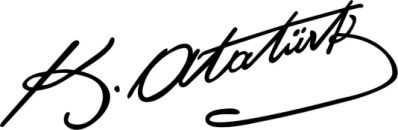 Üst Kurul BilgileriÜst Kurul BilgileriEkip BilgileriEkip BilgileriAdı SoyadıUnvanıAdı SoyadıUnvanıMuhammet KUMBASARMüdürBekir KOCAMAN Müdür YardımcısıGökhan ÖLMEZMüdür yrd.Ruşen MEREVÖĞRETMENMustafa SELVİÖğretmenAhmet Ö. KOCAOĞLUÖĞRETMENVural MERCANOkul aile bir. Bşk.Asiye KAYAVELİGüray SELEKÜyeGüray SELEKÖĞRENCİKURUM TÜRÜYERLEŞEN ÖĞRENCİ SAYISIFen Liseleri12Anadolu Liseleri62Anadolu İmam Hatip Liseleri3Spor Liseleri8Güzel Sanatlar Lisesi3Mesleki ve Teknik Eğitim Liseleri39İli: RİZEİli: RİZEİli: RİZEİli: RİZEİlçesi: MERKEZİlçesi: MERKEZİlçesi: MERKEZİlçesi: MERKEZAdres: Paşakuyu Mah. Zübeyde Hanım Cad. No:7/1Paşakuyu Mah. Zübeyde Hanım Cad. No:7/1Paşakuyu Mah. Zübeyde Hanım Cad. No:7/1Coğrafi Konum (link) Coğrafi Konum (link) 
https://www.kisa.link/LyrB   
https://www.kisa.link/LyrB   Telefon Numarası: 0464 213 05 380464 213 05 380464 213 05 38Faks Numarası:Faks Numarası:e- Posta Adresi:703206@meb.k12.tr703206@meb.k12.tr703206@meb.k12.trWeb sayfası adresi:Web sayfası adresi:http://rizemehmetakifersoy.meb.k12.tr/http://rizemehmetakifersoy.meb.k12.tr/Kurum Kodu:703206703206703206Öğretim Şekli:Öğretim Şekli:Tam GünTam GünOkulun Hizmete Giriş Tarihi: 2016Okulun Hizmete Giriş Tarihi: 2016Okulun Hizmete Giriş Tarihi: 2016Okulun Hizmete Giriş Tarihi: 2016Toplam Çalışan Sayısı Toplam Çalışan Sayısı 4141Öğrenci Sayısı:Kız323323Öğretmen SayısıKadın2020Öğrenci Sayısı:Erkek314314Öğretmen SayısıErkek1414Öğrenci Sayısı:Toplam637637Öğretmen SayısıToplam3434Derslik Başına Düşen Öğrenci SayısıDerslik Başına Düşen Öğrenci SayısıDerslik Başına Düşen Öğrenci Sayısı:33Şube Başına Düşen Öğrenci SayısıŞube Başına Düşen Öğrenci SayısıŞube Başına Düşen Öğrenci Sayısı:33Öğretmen Başına Düşen Öğrenci SayısıÖğretmen Başına Düşen Öğrenci SayısıÖğretmen Başına Düşen Öğrenci Sayısı:18Şube Başına 30’dan Fazla Öğrencisi Olan Şube SayısıŞube Başına 30’dan Fazla Öğrencisi Olan Şube SayısıŞube Başına 30’dan Fazla Öğrencisi Olan Şube Sayısı:19Öğrenci Başına Düşen Toplam Gider MiktarıÖğrenci Başına Düşen Toplam Gider MiktarıÖğrenci Başına Düşen Toplam Gider Miktarı29,13Öğretmenlerin Kurumdaki Ortalama Görev SüresiÖğretmenlerin Kurumdaki Ortalama Görev SüresiÖğretmenlerin Kurumdaki Ortalama Görev Süresi3,24UnvanErkekKadınToplamOkul Müdürü ve Müdür Yardımcısı213Sınıf Öğretmeni---Branş Öğretmeni111930Rehber Öğretmen112İdari Personel11Yardımcı Personel156Güvenlik Personeli11Toplam Çalışan Sayıları152843Okul BölümleriOkul BölümleriÖzel AlanlarVarYokOkul Kat Sayısı4Çok Amaçlı Salon+Derslik Sayısı19Çok Amaçlı Saha+Derslik Alanları (m2)41Kütüphane1Kullanılan Derslik Sayısı19Fen Laboratuvarı1Şube Sayısı19Bilgisayar Laboratuvarı1İdari Odaların Alanı (m2)10İş Atölyesi+Öğretmenler Odası (m2)40Beceri Atölyesi+Okul Oturum Alanı (m2)621Pansiyon+Okul Bahçesi (Açık Alan)(m2)847Okul Kapalı Alan (m2)3726Sanatsal, bilimsel ve sportif amaçlı toplam alan (m2)328Kantin (m2)41Tuvalet Sayısı22SINIFIKızErkekToplamSINIFIKızErkekToplam5A1715327A2019395B1815327B2016365C1816347C1720375D1418327D1915345E1715327E1717346A1416308A1818366B1616328B2115366C1714318C1719366D1317308D1616326E131730Akıllı Tahta Sayısı13Yazıcı Sayısı6Masaüstü Bilgisayar Sayısı20Fotokopi Makinası Sayısı3Taşınabilir Bilgisayar Sayısı22TV Sayısı0Projeksiyon Sayısı19İnternet Bağlantı Hızı8YıllarGelir MiktarıGider Miktarı2017145001375020181900018500Öğrencilerimizin öğretmenlerle ve okul yönetimiyle rahat iletişim kurmasıOkulumuzun rehberlik servisinden yeterince yararlanabilmeleriOkula öğrenciler tarafından sunulan önerilerin dikkate alınmasıÖğrencilerin okulda kendilerini güvende hissetmeleriÖğrencilerin görüşlerinin alınan kararlarda etkili olmasıÖğretmenlerin derslerin işlenişinde yeniliklere açık çeşitli yöntemler kullanmasıDerslerde konuya uygun araç gereçlerin kullanılmasıÖğrencilerin teneffüslerde ihtiyaçlarını rahatça giderebilmeleriOkulun temizliğine çok önem verilmesiOkul kantininde satılan gıdaların sağlıklı ve güvenli olmasıOkul ve sınıf mevcutlarının fazla olmasıOkulumuzda yeteri kadar sanatsal ve kültürel faaliyetlere yer verilmesi gibi sonuçlar ortaya çıkmıştır.Velilerimizin: İhtiyaç duyduklarında okul çalışanlarıyla rahatlıkla görüşebilmeleriOkul duyurularına zamanında ulaşabildikleriÖğrencileriyle ilgili konularda rehberlik servisinden yararlanabildikleriOkula ilettikleri istek ve şikâyetlerin dikkate alındığıÖğretmenlerin ders işlenişinde yeniliklere açık olduklarından haberdar olduklarınıOkulda yabancı kişilere karşı güvenlik önleminin alındığınıOkulda velileri ilgilendiren konularda görüşlerinin dikkate alındığınıE-okul sistemiyle öğrencilerini yakından takip ettikleriniÇocuklarının okulu sevdiğinin ve öğretmenlerle rahat iletişim kurabildikleriniOkulun araç gereç yönünden yeterli donanıma sahip olduğunuOkulun her zaman temiz ve bakımlı olduğunuOkulda yeterli miktarda sanatsal ve kültürel faaliyet olduğunu Okulun alanının öğrenci mevcudunu kaldıramaması ve sınıfların mevcudunun fazla olması gibi sonuçlarıBelirtmişlerdir.Okulda alınan kararlarda çalışanların görüşünün alındığıKurumdaki tüm duyuruların zamanında iletildiğiÖdüllendirmede adil ve tarafsız olunduğuKendilerini okulun değerli bir üyesi olarak gördükleriOkulun teknik araç gerece sahip olduğuOkul çalışanlarına yönelik sosyal faaliyetlerin arttırılması gerektiğiOkulda öğretmenler arasında ayrım yapılmadığıOkulumuzun yerelde ve toplum üzerinde olumlu etki bırakacak etkinlikler yapıldığınıOkul yöneticilerinin yenilikçi düşünceleri teşvik ettikleriniYöneticilerin okulun vizyonu, stratejilerini ve iyileştirmeye açık alanları çalışanlarla paylaştığıOkulumuzda sadece öğretmenlerin kullanabileceği alanların yeterli olmadığıÖğretmenlerin kendi alanlarına ilişkin yenilikleri takip ettikleri ve kendilerini güncelledikleri Sonuçlarına ulaşılmıştır.ÖğrencilerSportif ve kültürel etkinliklere katılım oranıAkademik başarıTÜBİTAK, yerel ve ulusal projelere katılım oranıDevamsızlık oranlarının azlığıSosyo-ekonomik durumÇalışanlarKurum kültürüEkip ruhuProje tabanlı etkinliklerYöneticilerin yeterlilik düzeyiYönetici-öğretmen-öğrenci ve veli iletişimiİş birlikçi faaliyetlerVelilerAilelerin bilinç düzeyiSosyo-ekonomik yönden orta ve iyi düzeyinde olmalarıOkul ve sınıf etkinliklerine katılım oranlarıDonanımAkıllı tahtaBilgisayar laboratuvarıGüçlü internet ağıBütçeKantin gelirleriOkul aile birliğiHayırsever destekleriYönetim SüreçleriEşitlik -Anlayış – Adalet – Saygı- İşbirliği- Dayanışmaİletişim SüreçleriTüm iletişim kanallarının aktif olarak kullanılmasıBina ve YerleşkeMerkezi konumda olması, Yeni olması ve Rize Kültürüne uygun Tasarımda olmasıÖğrencilerYabancı dil yeterliliğiSınıf mevcudumuzun 30’un üstünde olmasıVelilerEğitim sürecine müdahaleBina ve YerleşkeÖğrenci sayımıza göre binamızın küçük olmasıBahçelerin küçük olmasıÇok katlı yapı nedeniyle teneffüslerde ve giriş çıkışlarda zaman kaybı yaşanmasıDonanımProjeksiyon cihazlarından kaynaklanan sorunlarYönetim SüreçleriBinamız çok katlı yapı olması nedeniyle yönetim zorluğu doğurmasıPolitikOkulumuzun gözde okullar arasında bulunmasıEğitim alanında bilinçli atılımlar yapmamız ve paydaşlarımızın desteğiİhtiyaçlara uygun projeler üretmemizEkonomikEğitime ayrılan kaynak ve teknik donanım desteğiHayırseverlerin desteğiSosyolojikKöklü bir üniversitenin varlığıİlin tarihi ve doğal dokusunun zenginliğiManevi ve kültürel zenginlikTeknolojikTeknolojinin sağladığı tüm imkânlardan okul olarak öğrencilerimizi yararlandırmaya çalışıyoruz.Mevzuat-YasalEğitimde fırsat eşitliğiEkolojikÇevrenin korunması ve geri dönüşümlü ürünler kullanılması konusundaki bilincin artması.Politik-Eğitim sisteminde sürekli yenilenen programlar-Sınav sistemindeki değişikliklerEkonomik-Teknolojinin hızlı gelişmesiyle birlikte yeni üretilen cihaz ve makinelerin bakım, onarım ve dolum maliyetlerinin artmasıSosyolojik-Olumsuz çevre koşullarından kaynaklı rehberlik ihtiyacı-Kitle iletişim araçlarının olumsuz etkileri-Okullar bölgesinde bulunmamız nedeniyle diğer üst öğrenim kademelerindeki öğrencilerin oluşturduğu risklerTeknolojik-Teknolojinin öğrenciler üzerindeki olumsuz etkileriMevzuat-Yasal-Velilerin eğitime yönelik duyarlılık düzeylerindeki farklılıklar-Mevzuat değişiklikleriEkolojik-Çevre temalı düzenlemelerin yenilenememesi ve uygulamada yaşanan problemlerTEMEL SORUN ALANLARITEMEL SORUN ALANLARIOKUL FİZİKSEL DURUMU       1-Eğitim-öğretimde kullanılan akıllı tahtalarımızın tüm sınıflarda henüz takılamamış olması        2.Okulumuzun çok katlı yapısı ve öğrenci sayısının fazlalığı sebebiyle giriş çıkışlarda sıkışma ve zaman kaybı yaşanması.        3.Öğrencilerin kapalı havalarda teneffüs yapabileceği yerlerin olmaması nedeniyle sınıflarda ve koridorlarda disiplin sorunları ortaya çıkması.EĞİTİM-ÖĞRETİM SORUNLARISınıf mevcutlarının 30’un üstünde olması ve 8 sınıfımızın diğer sınıflardan alan olarak küçük olması nedeniyle etkili ders işlenilmesinde yaşanan sorunlar.Eğitimle alakalı okul dışı alanlara yapılan gezilerin azlığı.PAYDAŞ SORUNLARIOkulun gelirinin okul mevcuduna göre az olmasına karşın giderlerinin çok olması. 1.TEMA: EĞİTİM VE ÖĞRETİME ERİŞİM 1.TEMA: EĞİTİM VE ÖĞRETİME ERİŞİM1Zorunlu eğitimde devamsızlık2Özel eğitime ihtiyaç duyan bireylerin uygun eğitime erişimi2.TEMA: EĞİTİM VE ÖĞRETİMDE KALİTE2.TEMA: EĞİTİM VE ÖĞRETİMDE KALİTE1Sanatsal faaliyetler2Üstün yetenekli öğrencilere yönelik eğitim ve öğretim hizmetleri3Eğitsel, mesleki ve kişisel rehberlik hizmetleri4Okul sağlığı ve hijyen5Okuma kültürü6Okul güvenliği7Yabancı dil yeterliliği8Sınav kaygısı3.TEMA: KURUMSAL KAPASİTE3.TEMA: KURUMSAL KAPASİTE1Çalışanların ödüllendirilmesi2Çalışanların motive edilmesi3İdareci ve öğretmenlerin mesleki yeterliliklerinin geliştirilmesi4İkili eğitim5Projelerin sürdürülebilirliği6İstatistik ve bilgi teminiDürüstüzEleştiriye açık ve şeffafızEşitlikçiyizHoşgörü sahibiyizKapsayıcıyızUyumluyuzAdaletliyizÇevre ve doğa dostuyuzModern ve İnovatifizAhlaklıyızNoPERFORMANSGÖSTERGESİMevcutHEDEFHEDEFHEDEFHEDEFHEDEFHEDEFNoPERFORMANSGÖSTERGESİ201820192020202120222023PG.1.1.aKayıt bölgesindeki öğrencilerden okula kayıt yaptıranların oranı%)%69%72%74%76%78%80PG.1.1.c.Okula yeni başlayan öğrencilerden oryantasyon eğitimine katılanların oranı (%)%65%70%75%80%85%90PG.1.1.d.Bir eğitim ve öğretim döneminde 20 gün ve üzeri devamsızlık yapan öğrenci oranı (%)%2%1,9%1,8%1,7%1,6%1,5PG.1.1.e.Bir eğitim ve öğretim döneminde 20 gün ve üzeri devamsızlık yapan yabancı öğrenci oranı (%)------PG.1.1.f.Okulun özel eğitime ihtiyaç duyan bireylerin kullanımına uygunluğu (0-1)111111PG.1.1.g.Hayatboyu öğrenme kapsamında açılan kurslara devam oranı (%) (Halk Eğitim)%808284868890PG.1.1.h.Hayatboyu öğrenme kapsamında açılan kurslara katılan kişi sayısı (sayı) (halkeğitim)404550556065NoPERFORMANSGÖSTERGESİMevcutHEDEFHEDEFHEDEFHEDEFHEDEFNoPERFORMANSGÖSTERGESİ201820192020202120222023PG.Okula yeni başlayan öğrencilerden uyum eğitimine katılanların oranı (%)838689919395PG.Okulun engelli bireylerin kullanımına uygunluğu (0: YOK-1:VAR)111111PG.Bir eğitim ve öğretim döneminde 20 gün ve üzeri devamsızlık yapan öğrenci oranı %543321PG.EBA kullanımı ile ilgili gösterge566570758085NoEylem İfadesiEylem SorumlusuEylem Tarihi1.1.1.Kayıt bölgesinde yer alan öğrencilerin tespiti çalışması yapılacaktır.Okul Stratejik Plan Ekibi01 Eylül-20 Eylül1.1.2Devamsızlık yapan öğrencilerin tespiti ve erken uyarı sistemi için çalışmalar yapılacaktır.Müdür Yardımcısı 01 Eylül-20 Eylül1.1.3Devamsızlık yapan öğrencilerin velileri ile özel aylık toplantı ve görüşmeler yapılacaktır.Rehberlik ServisiHer ayın son haftası1.1.4Okulun özel eğitime ihtiyaç duyan bireylerin kullanımının kolaylaştırılması için rampa ve asansör eksiklikleri tamamlanacaktır.Müdür YardımcısıMayıs 20191.1.5Özel eğitim öğrenci velilerine yönelik toplantılar gerçekleştirilecektir.Rehberlik Servisi2 ayda birNoPERFORMANSGÖSTERGESİMevcutHEDEFHEDEFHEDEFHEDEFHEDEFNoPERFORMANSGÖSTERGESİ201820192020202120222023PG.2.1.aÜst kuruma yerleşen öğrenci oranı (%)%90%91%92%93%94%95PG.2.1.bDers dışı etkinliklere katılan öğrenci oranı (%)%43%48%53%58%63%70PG.2.1.cSınav kaygısına yönelik gerçekleştirilen rehberlik toplantı sayısı35791113PG 2.1.dUlusal/uluslararası ve yerel projelere katılan öğrenci sayısı356085110150180PG 2.1.eUlusal/uluslararası ve yerel projelere rehberlik yapan öğretmen sayısı258111416PG 2.1.fOkul bünyesinde yürütülen proje sayısı35791115NoPERFORMANSGÖSTERGESİPERFORMANSGÖSTERGESİMevcutHEDEFHEDEFHEDEFHEDEFHEDEFNoPERFORMANSGÖSTERGESİPERFORMANSGÖSTERGESİ201820192020202120222023PG.Yabancı dil dersi yılsonu puan ortalamasıYabancı dil dersi yılsonu puan ortalaması778082848687PG.Öğrenci başına okunan kitap sayısıÖğrenci başına okunan kitap sayısı7810121416PG.Okul Dışı Öğrenme Ortamlarına katılan öğrenci oranıOkul Dışı Öğrenme Ortamlarına katılan öğrenci oranı141517192123PG.Rehberlik Servisinde görüşme yapılan öğrenci oranıRehberlik Servisinde görüşme yapılan öğrenci oranı363840424446PG.Rehberlik Servisinde velilerle yapılan görüşme sayısıRehberlik Servisinde velilerle yapılan görüşme sayısı6980100120140160PG.Sosyal, kültürel faaliyetlere katılan öğrenci oranıEdebi (kompozisyon, şiir, tiyatro)789101112PG.Sosyal, kültürel faaliyetlere katılan öğrenci oranıSportif212223242526PG.Sosyal, kültürel faaliyetlere katılan öğrenci oranıSanatsal (müzik, resim vb.)111213141516PG.Sosyal, kültürel faaliyetlere katılan öğrenci oranıBilimsel141516171819PG.Sosyal, kültürel faaliyetlere katılan öğrenci oranıDiğer (gezi, fuar, sergi )353739414345PG.Eğitim kayıt bölgelerinde kurulan okul ve mahalle spor kulüplerinden yararlanan öğrenci oranı (%)Eğitim kayıt bölgelerinde kurulan okul ve mahalle spor kulüplerinden yararlanan öğrenci oranı (%)353739414345NoEylem İfadesiEylem SorumlusuEylem Tarihi2.1.1.Yazılı sonuçları öğrenci bazında takip edilerek gelişimleri takip edilecektir.Tüm öğretmenlerNisan 20192.1.2Sınav kaygısını ortadan kaldırabilmek için rehberlik çalışmaları yapılacaktır.Rehberlik ServisiMart 2019Mayıs 20192.1.3Tüm yönetici ve öğretmenlerimize yönelik Ar-Ge Birim üyelerinin desteğiyle bilgilendirme toplantıları gerçekleştirilecektir.Okul YönetimiŞubat 20192.1.4Ulusal/uluslararası ve yerel projeler hakkında öğrenci ve öğretmenler bilgilendirilecek, proje hazırlamaları yönünde motive edilecektir.Okul Proje KoordinatörleriMart 20192.1.5Öğretmenlerin mesleki gelişimlerine yönelik düzenlenen seminer/toplantı gibi faaliyetlere katılımları sağlanacaktır.Okul YönetimiMart - Nisan- Mayıs 2019NoPERFORMANSGÖSTERGESİMevcutHEDEFHEDEFHEDEFHEDEFHEDEFNoPERFORMANSGÖSTERGESİ201820192020202120222023PG.2.2.aMesleki rehberlik faaliyet sayısı35791113PG.2.2.bYetiştirme kurslarından memnuniyet oranı (%)%65%70%75%80%85%90PG.2.2.c.Sınav kaygısı yaşayan öğrenci oranı (%)%75%50%40%30%20%10NoEylem İfadesiEylem SorumlusuEylem Tarihi2.2.1.Öğrenciler bilgi ve yetenekleri doğrultusunda uygun mesleklere yönlendirilecektir.Rehberlik ServisiSınıf ÖğretmenleriMayıs 20192.2.2Yetiştirme kurslarının niteliğinin artırılabilmesi için zümre toplantıları gerçekleştirilecek,Müdür YardımcısıŞubat 20192.2.3Yetiştirme kurslarının devamlılığını sağlayabilmek için veli toplantıları gerçekleştirilecektir.Rehberlik ServisiSınıf ÖğretmenleriŞubat 20192.2.4Sınav kaygısını ortadan kaldırabilmek için rehberlik çalışmaları gerçekleştirilecektir.Rehberlik ServisiSınıf ÖğretmenleriMayıs 2019NoPERFORMANSGÖSTERGESİMevcutHEDEFHEDEFHEDEFHEDEFHEDEFNoPERFORMANSGÖSTERGESİ201820192020202120222023PG.3.1.aOkul servislerinden memnuniyet oranı (%)Servisimiz yokturServisimiz yokturServisimiz yokturServisimiz yokturServisimiz yokturServisimiz yokturPG.3.1.bYapılan tadilat sayısı123456PG.3.1.c.Kişisel Gelişim alanında verilen seminer sayısı234567PG.3.1.dOkul temizliğinden memnuniyet oranı (%)%80%83%86%89%92%95NoPERFORMANSGÖSTERGESİMevcutHEDEFHEDEFHEDEFHEDEFHEDEFNoPERFORMANSGÖSTERGESİ201820192020202120222023PG.Personel memnuniyet oranı %657075808590PG.Lisansüstü eğitim alan personel oranı %101112131415PG.Mesleki gelişim faaliyetlerine katılan personel oranı %252729313335PG.Acil durum eğitimleri (tatbikat, seminer, planlama vs.) kapsamında yapılan faaliyet sayısı345678PG.Tasarım Beceri Atölyesi (0: YOK-1:VAR)001111PG.Okul internet sayfasının görüntülenme sayısı350036003700380039004000NoEylem İfadesiEylem SorumlusuEylem Tarihi1.1.1.Okul servislerinin denetimi yapılacaktır. Öğrencilerle görüşülerek problemler tespit edilecektir. Servisimiz Yoktur1.1.2Şirket sahiplerine yönelik toplantılar gerçekleştirilecektir.Servisimiz Yoktur1.1.3Temizlik konulu projeler yürütülecek, öğretmen ve öğrencilerin projede aktif yer almaları sağlanacaktır.ÖğretmenlerEylül, Ekim Ayları1.1.4Yardımcı personele yönelik görüşmeler gerçekleştirilecektir.Müdür YardımcılarıKasım, Aralık ayları1.1.5Okulumuzdaki tüm paydaşlarımıza yönelik olarak temizlik temalı bilgilendirme toplantısı yapılması sağlanacaktır. (Sağlık İl Müdürlüğü)Müdür YardımcılarıEylül, Ekim Ayları1.1.6RAM (Rehberlik Araştırma Merkezi) ile görüşülerek kişisel gelişim alanında toplantılar düzenlenecektir.Rehberlik ServisiŞubat, Mart, Nisan Ayları1.1.7Ünlü bir kişisel gelişim uzmanı okulumuza davet edilerek öğrencilerle buluşturulacaktır. Okul MüdürüNisan 2019Kaynak Tablosu20192020202120222023ToplamKaynak Tablosu20192020202120222023ToplamGenel BütçeValilikler ve Belediyelerin Katkısı  2000  2500 3000 3500  4000   4500Diğer (Okul Aile Birlikleri)1950023000250002600027500121000TOPLAM2150025500280002950031500136000